A l’attention de Mesdames et Messieurs les membres du Comité syndical du PETR du Nord de l’Yonne Affaire suivie par : Mickael PagnouxTél. : 06 16 5718 93 Email : mickael.pagnoux@ccjovinien.frA Joigny, le 13 mai 2024Objet : Convocation au Comité syndical du PETR du Nord de l’YonneMesdames, Messieurs,J’ai le plaisir de vous convier à participer à la prochaine séance du Comité syndical du PETR du Nord de l’Yonne qui se tiendra le :Mardi 21 mai à 17h30En visioconférenceJe vous adresse ci-joint l’ordre du jour ainsi que la note explicative de synthèse relative à cette séance.Comptant sur votre présence et restant à votre disposition,Je vous prie d’agréer, Mesdames, Messieurs, l’expression de mes plus sincères salutations.								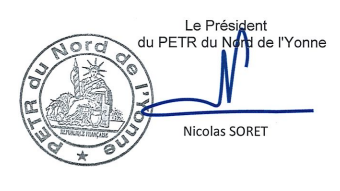 COMITE SYNDICALMardi 21 mai 2024 à 17h30VisioconférenceOrdre du jourDésignation du secrétaire de séance. Approbation du procès-verbal de la séance du comité syndical du 4 avril 2024.Adoption de l’ordre du jour de la séance :  Projet de délibération N°ADM/2024/ 10 : avis du PETR du nord de l’Yonne concernant la modification du SRADDET arrêté en février 2024